《    》Don't hurry to make moneyHomework一、给下面的词语选择对应的图片 match the pictures with the wordsA      B           C  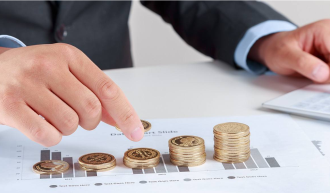 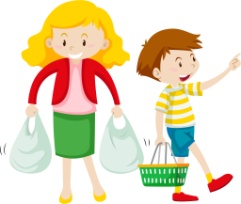 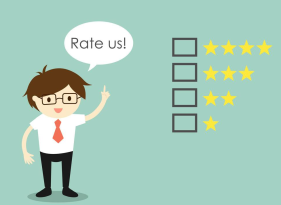 D       E     F 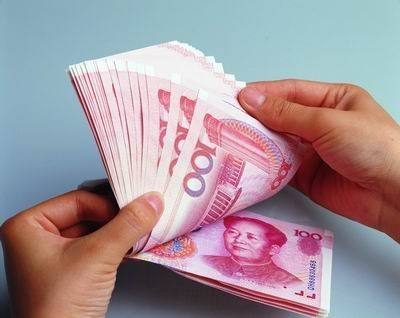 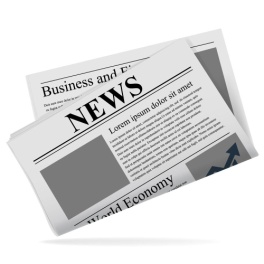 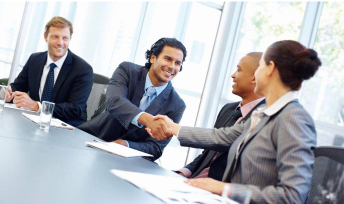 提  (tí)  __________         2. 赚 （zhuàn）  ________3. 生意（shēngyì）__________   4. 积累（jī lěi）  _________  5. 经验（jīngyàn）_________    6. 份（fèn）  _________二、选词填空     totally，all    every    accumulate   have to    on time1. A：       。B：  ，_______    。   2. A:             。      B:，  _______   。   3.0_____，   。   4.      ，_____      。5.   ， ________  。三、用所学知识描述图片 Fill the blanks using the newly-learned language points and words. 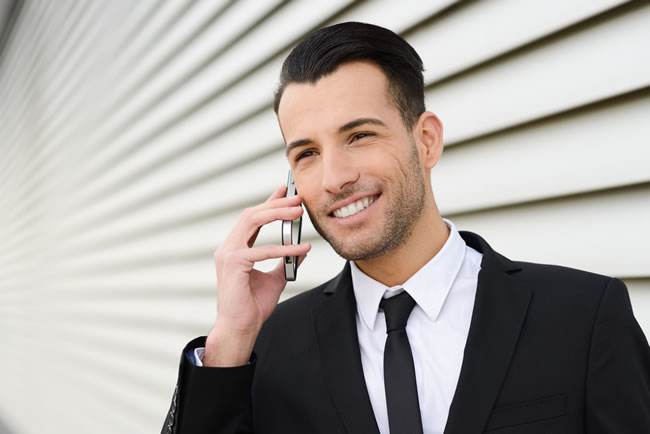 A:  ，  ？  B：  ，   ？A:    。   B： ，_______  。    ，    。A：     ，     。B：，_______    ？   。 A：______，    ，    ，      。B：，_______   。A：   。       ，   ________  ， ______   。B: ，。note：： project     ：manage，handle